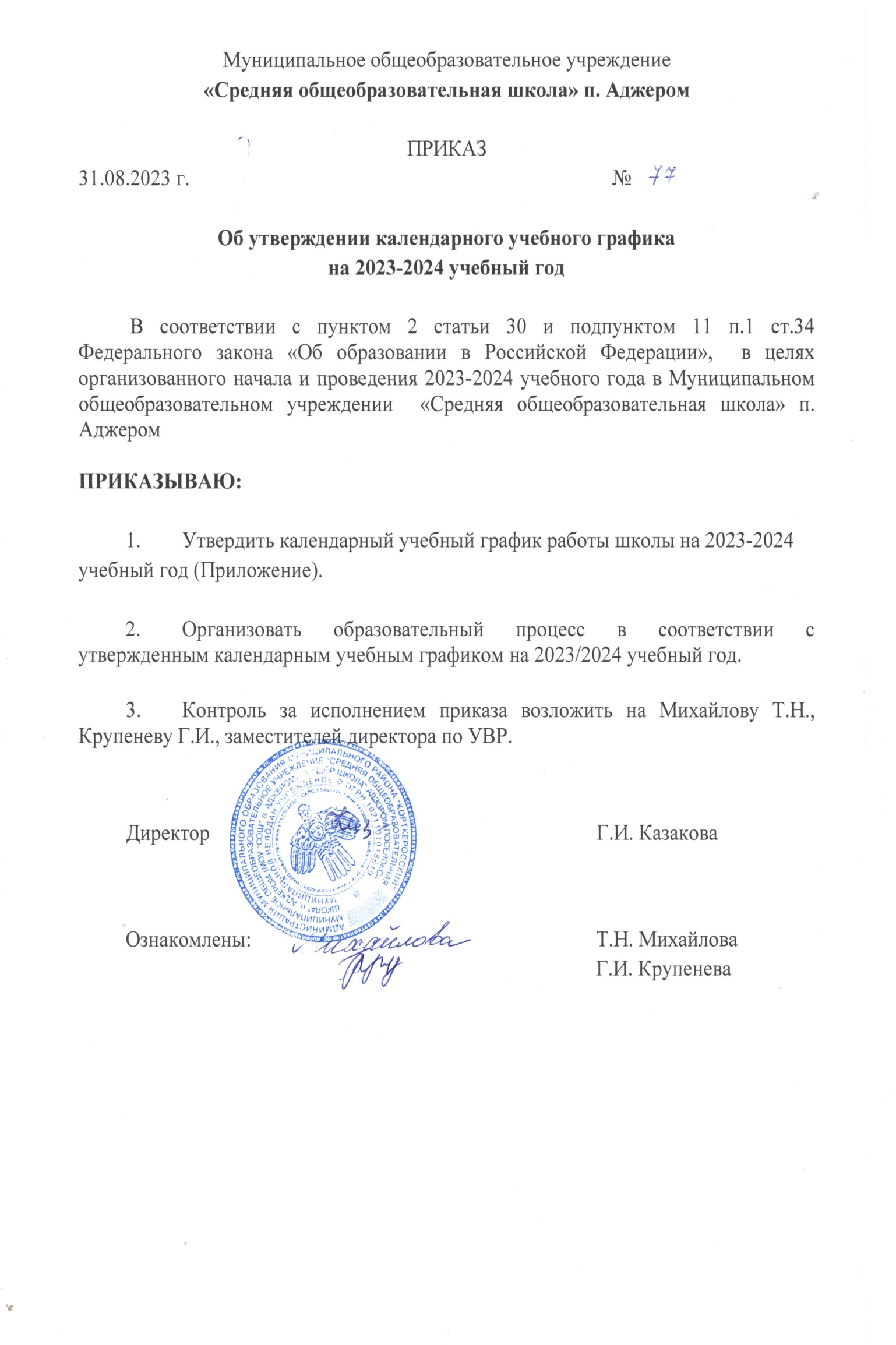 УТВЕРЖДЕН Приказом  №            от 31.08.2023 г. КАЛЕНДАРНЫЙ УЧЕБНЫЙ ГРАФИК Муниципального общеобразовательного учреждения «Средняя общеобразовательная школа» п. Аджеромна 2023/2024 учебный год Дата начала учебного года: 01 сентября 2023 года.Дата окончания учебного года: для 1-8, 10 классов – 31 мая 2024 годадля 9, 11 классов – в соответствии с расписанием государственной итоговой аттестации.Режим работы школы – пятидневная рабочая неделя.Начало занятий: 1 смена – 8.30 часовПродолжительность уроков – 40 минут.Периоды учебных занятий и каникул.Продолжительность учебного года образовательной (урочной) деятельности:1-е классы – 33 учебные недели2-4, 5-8., 10 классы – 34 учебные недели9, 11 классы – 34 недели без учета государственной итоговой аттестации.Продолжительность учебных четвертей/каникул:         *Окончание образовательной (урочной) деятельности – 24 мая 2024 года.           Осуществление образовательной (внеурочной) деятельности – с 27 мая по 31 мая 2024 года. Расписание звонков:10.  Обучение в 1-м классе осуществляется с соблюдением следующих дополнительных требований: -  учебные занятия проводятся по 5-дневной учебной неделе, в первую смену;-  используется «ступенчатый» режим обучения, а именно: в сентябре, октябре по 3 урока в день, с ноября - по 4 урока в день, 1 день в неделю 5 уроков за счет физической культуры;-  продолжительность уроков - 35 минут, с января – 40 минут.Сроки проведения промежуточных аттестацийОсвоение общеобразовательной программы, в том числе отдельной части или всего объема учебного предмета, курса общеобразовательной программы, сопровождается промежуточной аттестацией обучающихся. Промежуточная аттестация проводится по итогам освоения общеобразовательной программы. Годовую промежуточную аттестацию проходят все обучающиеся 2-11-х классов.         Промежуточная аттестация проводится в соответствии с Положением  о формах, периодичности и порядке текущего контроля успеваемости и промежуточной аттестации обучающихся МОУ «СОШ» п. Аджером (приказ № 85 от 30.12.2021)11.1. График проведения промежуточной аттестации обучающихся уровня начального общего образования11.2. График промежуточной аттестации обучающихся уровня основного общего образования 11.3. График промежуточной аттестации обучающихся уровня среднего общего образования10 класс                                                                  11 класс12.Реализация плана внеурочной деятельности.Внеурочная деятельность в МОУ «СОШ» п. Аджером реализуется в форме внеурочных занятий по плану: начальное общее образованиеосновное общее образованиесреднее общее образование 10 класссреднее общее образование 11 классРасписание занятий внеурочной деятельности: Занятия внеурочной деятельности «Разговоры о важном» проводятся еженедельно по 1 часу в неделю, во всех классах (понедельник)Занятия внеурочной деятельности «Россия – мои горизонты» проводятся еженедельно по 1 часу в неделю, с 6 по 11 класс (четверг)Четверть/каникулыСрокиПродолжительность1 четверть01.09.2023 - 27.10.20238 учебных недельОсенние каникулы28.10.2023 – 06.11.202310 календарных дней2 четверть07.11.2023 – 29.12.20238 учебных недельЗимние каникулы30.12.2023 – 08.01.202410 календарных дней3 четверть09.01.2024 – 22.03.202411 учебных недель(для 2-11 классов)10 учебных недель(для 1 классов)Дополнительные каникулы для 1 классов17.02.2024 – 25.02.20249 календарных днейВесенние каникулы23.03.2024 – 31.03.20249 календарных дней4 четверть01.04.2024 – 31.05.2024*Для 9, 11 классов – дата окончания в соответствии с расписанием государственной итоговой аттестации7 учебных недельЛетние каникулы01.06.2024 – 31.08.202492 дняI смена0 урок1 урок08.30 – 09.102 урок09.20 – 10.003 урок10.15 – 10.554 урок11.10 – 11.505 урок12.00 – 12.406 урок12.50 – 13.307 урок13.35-  14.15№ КлассНазвание учебного предметаФормы промежуточной аттестацииСроки12-4Русский языксреднее арифметическое накопленных текущих оценок и результатов выполнения тематических проверочных работ, зафиксированных в электронном журналемарт-май22-4Литературное чтениесреднее арифметическое накопленных текущих оценок и результатов выполнения тематических проверочных работ, зафиксированных в электронном журналемарт-май32-4Государственный язык республики Комисреднее арифметическое накопленных текущих оценок и результатов выполнения тематических проверочных работ, зафиксированных в электронном журналемарт-май42-4Иностранный язык (английский)среднее арифметическое накопленных текущих оценок и результатов выполнения тематических проверочных работ, зафиксированных в электронном журналемарт-май52-4Математика среднее арифметическое накопленных текущих оценок и результатов выполнения тематических проверочных работ, зафиксированных в электронном журналемарт-май62-4Окружающий мирсреднее арифметическое накопленных текущих оценок и результатов выполнения тематических проверочных работ, зафиксированных в электронном журналемарт-май74ОРКСЭсреднее арифметическое накопленных текущих оценок и результатов выполнения тематических проверочных работ, зафиксированных в электронном журналемарт-май82-4Музыка среднее арифметическое накопленных текущих оценок и результатов выполнения тематических проверочных работ, зафиксированных в электронном журналемарт-май 92-4ИЗОсреднее арифметическое накопленных текущих оценок и результатов выполнения тематических проверочных работ, зафиксированных в электронном журналемарт-май102-4Технология среднее арифметическое накопленных текущих оценок и результатов выполнения тематических проверочных работ, зафиксированных в электронном журналемарт-май112-4Физическая культурасреднее арифметическое накопленных текущих оценок и результатов выполнения тематических проверочных работ, зафиксированных в электронном журналемарт-майКлассы№ПредметФормапромежуточнойаттестацииСрокиКлассы№ПредметФормапромежуточнойаттестацииСроки5-91Русский языкДиктант, контрольная раб.Март-май5-92ЛитератураКонтрольная работаМарт-май5-93 Коми (государственный) языкКонтрольная работаМарт-май5-94Английский язык. Контрольная работаМарт-май5-65МатематикаКонтрольная работаМарт-май7-96АлгебраКонтрольная работаМарт-май7-97ГеометрияКонтрольная работаМарт-май7-98ИнформатикаКонтрольное тестированиеМарт-май5-99ИсторияКонтрольная работаМарт-май6-910ОбществознаниеКонтрольная работаМарт-май5-911ГеографияКонтрольная работаМарт-май5-912БиологияКонтрольная работаМарт-май7-913ФизикаКонтрольная работаМарт-май8,914ХимияКонтрольная работаМарт-май5-815МузыкаТворческая работаМарт-май5-716Изобразительное искусствоТворческая работаМарт-май5-818ТехнологияЗащита проектовМарт-май5-919Физическая культураЗачетМарт-май8-920Основы безопасности жизнедеятельностиКонтрольная работаМарт-май5-621ОДНКНРЗачетМарт-майЧасть, формируемая участниками образовательных отношенийЧасть, формируемая участниками образовательных отношенийЧасть, формируемая участниками образовательных отношенийЧасть, формируемая участниками образовательных отношенийЧасть, формируемая участниками образовательных отношений5-923Учебные курсыЗачетные работы, защита проектовМарт-май5-924Курсы внеурочной деятельностиЗачетМарт-майКлассы№ПредметФормапромежуточнойаттестацииСрокиКлассы№ПредметФормапромежуточнойаттестацииСроки101Русский языкКонтрольная работаМарт-май102ЛитератураКонтрольная работаМарт-май103Английский языкКонтрольная работаМарт-май104ИсторияКонтрольная работаМарт-май105ОбществознаниеКонтрольная работаМарт-май106ГеографияКонтрольная работаМарт-май107МатематикаАлгебра, геометрия, вероятность и статистикаКонтрольная работаМарт-май108ИнформатикаКонтрольное тестированиеМарт-май109ФизикаКонтрольная работаМарт-май1010ХимияКонтрольная работаМарт-май1011БиологияКонтрольная работаМарт-май1012Физическая культураИтоговый зачетМарт-май1013Основы безопасности жизнедеятельностиКонтрольная работаМарт-май1014Индивидуальный проектЗащита проектаМарт-май1015Факультативные курсы учебного планаЗачетные работыМарт-май1016Курсы внеурочной деятельностиЗачетМарт-майКлассы№ПредметФормапромежуточнойаттестацииСрокиКлассы№ПредметФормапромежуточнойаттестацииСроки111Русский языкКонтрольная работаМарт-май112ЛитератураКонтрольная работаМарт-май113 Русский родной язык и русская родная литератураКонтрольная работаМарт-май114Английский языкКонтрольная работаМарт-май115ИсторияКонтрольная работаМарт-май116ОбществознаниеКонтрольная работаМарт-май117ГеографияКонтрольная работаМарт-май118МатематикаКонтрольная работаМарт-май119ИнформатикаКонтрольное тестированиеМарт-май1110Избранные вопросы физикиКонтрольная работаМарт-май1111Теоретические основы органической химииКонтрольная работаМарт-май1112Общая биологияКонтрольная работаМарт-май1113АстрономияКонтрольная работаМарт-май1114Физическая культураЗачетМарт-май1115Основы безопасности жизнедеятельностиКонтрольная работаМарт-май1116Индивидуальный проектЗачет, защита проектаМарт-май1123Факультативные курсы учебного планаЗачетные работыМарт-май1124Курсы внеурочной деятельностиЗачетМарт-майУчебные курсыКоличество часов в неделюКоличество часов в неделюКоличество часов в неделюКоличество часов в неделюУчебные курсы1234«Разговоры о важном» 1111«Функциональная грамотность» 1111«Профориентация» 1111"Общая физическая подготовка и спортивные игры"1111«Школа добрых дел» 1111ИТОГО недельная нагрузка5555Учебные курсыКоличество часов в неделюКоличество часов в неделюКоличество часов в неделюКоличество часов в неделюКоличество часов в неделюУчебные курсы56789«Разговоры о важном» 11111«Функциональная грамотность» 11111«Профориентация» 10000«Россия – мои горизонты»01111"Общая физическая подготовка и спортивные игры"11111"Проектно-исследовательская деятельность"11111ИТОГО недельная нагрузка55555Учебные курсыКоличество часов в неделюУчебные курсы10«Разговоры о важном» 1«Функциональная грамотность» 1«Россия – мои горизонты»1Спортивные игры1Проектно-исследовательская деятельность1ИТОГО недельная нагрузка5Учебные курсыКоличество часов в неделюУчебные курсы11«Разговоры о важном» (занятие патриотической, нравственной и экологической направленности)1«Функциональная грамотность» (занятие по формированию функциональной грамотности)1« Россия – мои горизонты» (занятия, направленные на удовлетворение профориентационных интересов и потребностей)1«Волонтерство – мой стиль жизни» (занятия, направленные на удовлетворение социальных интересов и потребностей)«Вектор успеха» (занятия, направленные на удовлетворение социальных интересов и потребностей)1«Умей вести за собой» (занятия, направленные на удовлетворение интересов и потребностей в творческом и физическом развитии)«Проектно-исследовательская деятельность» гуманитарный и естественно-научный блоки (занятия, связанные с реализацией особых интеллектуальных и социокультурных потребностей)1Итого (недельная нагрузка)5